PROJECT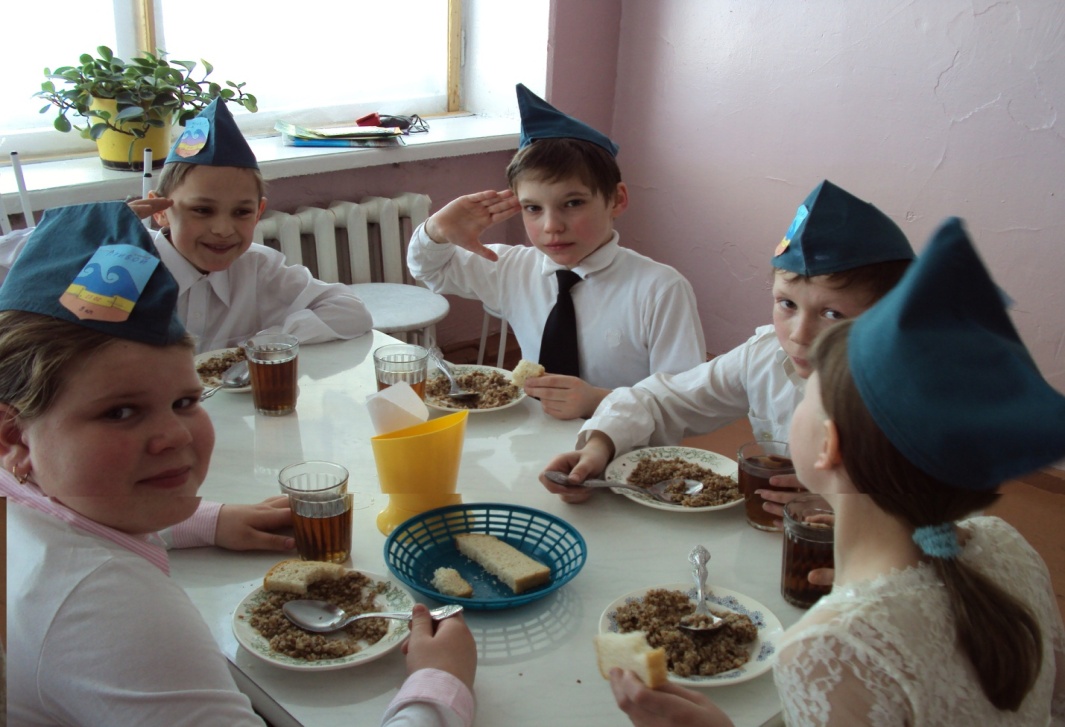 My SchoolmatesDone by:Sergei KucherForm 72011                             Acquainted.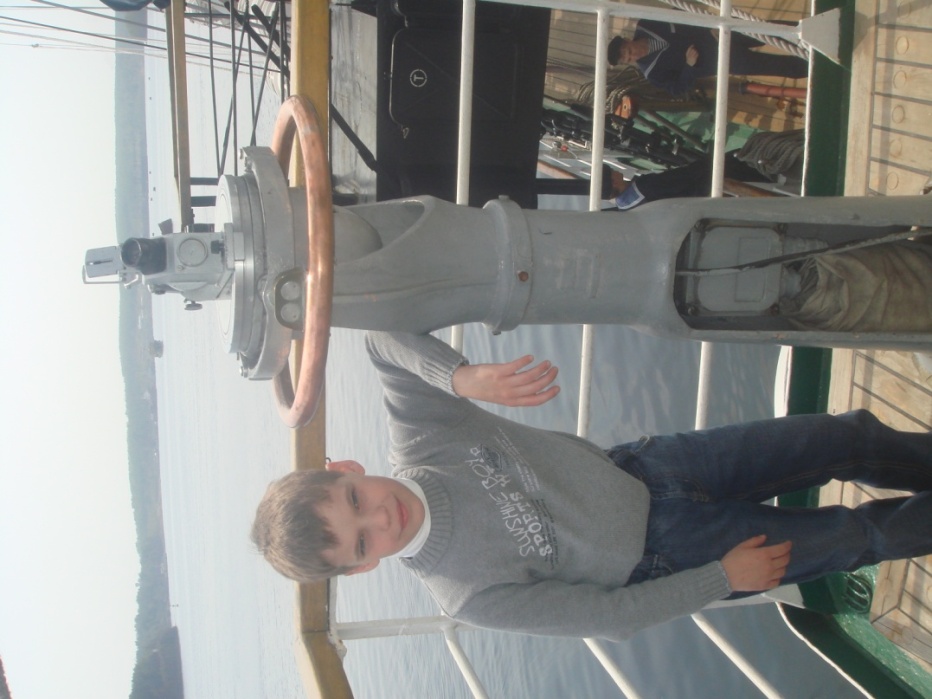                                 It’s me.                             The quickest                                         learner.                               The dreamer.  It is Vlada.                   It is Leonid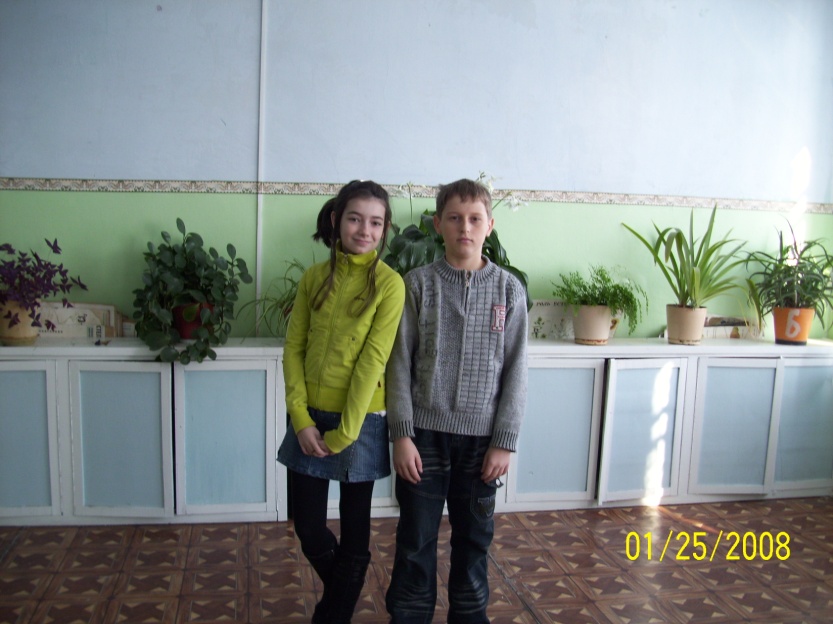 She studies   well.               He goes in for sports.                                                He is the volleyball player.It is Tolya.He is a  master of all trades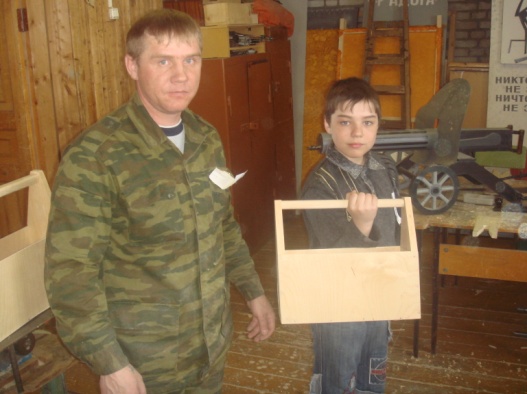 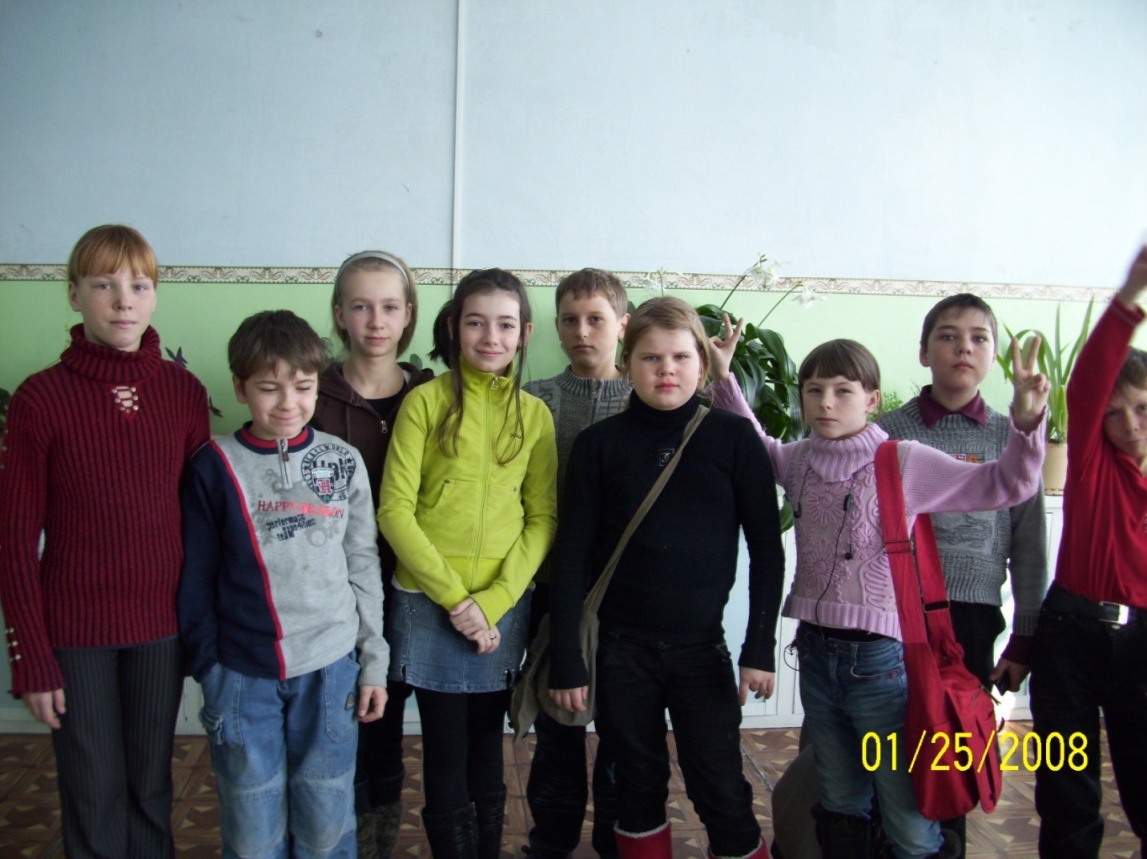                              It is Kristina - the  loudest shouter                                                              in our class.It is Ira.She is engaged in dances.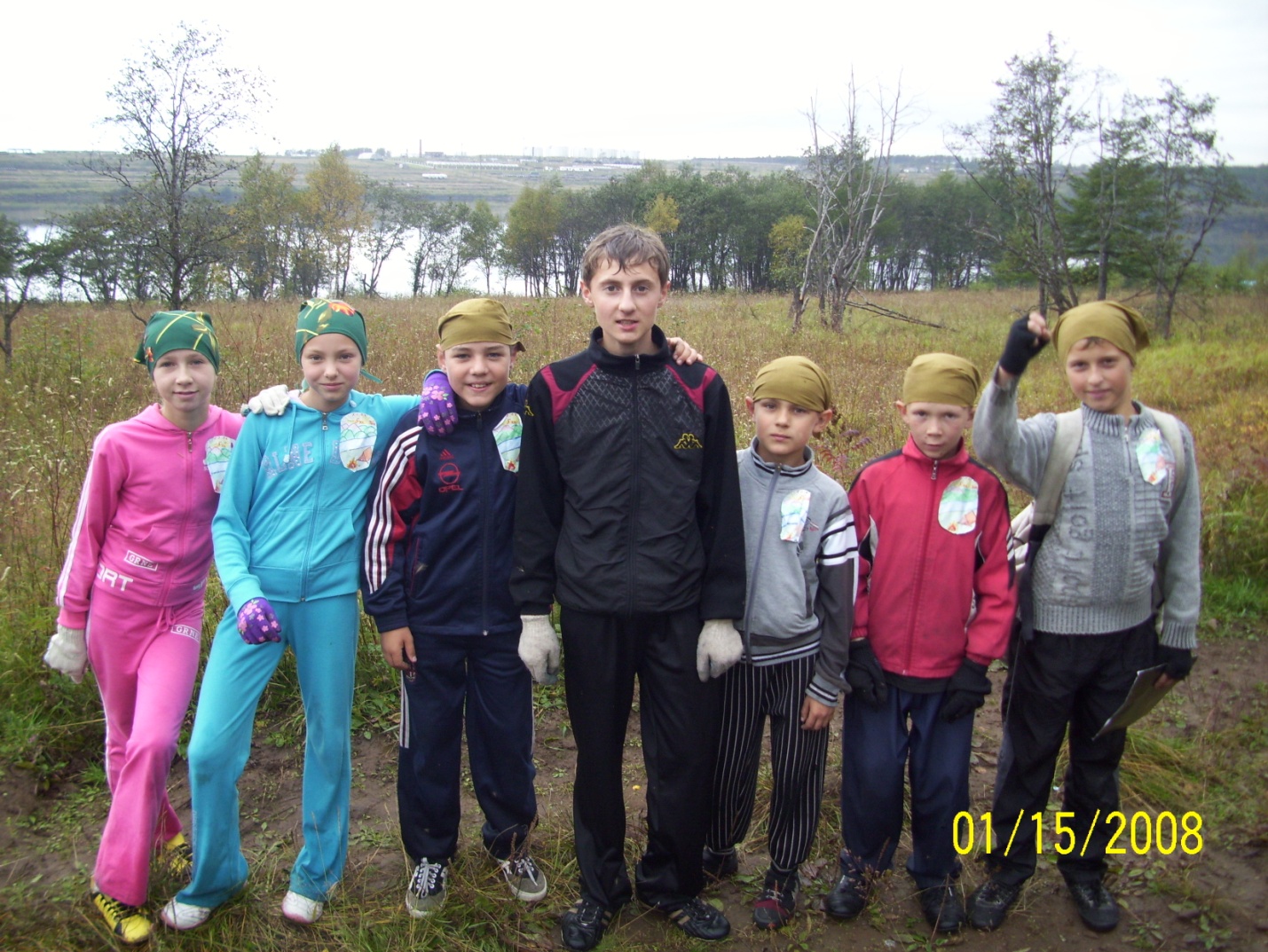 It is Sergei.It is my friend.It is Nadya.She draws well.